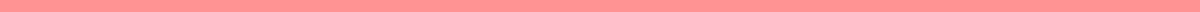 Board Resolution LetterABC CorporationBoard ResolutionDate: June 8, 2024Resolution No.: 2024-06Title: Approval of Expansion PlanWHEREAS, the Board of Directors of ABC Corporation (hereinafter referred to as the "Company") held a meeting on June 7, 2024, at the company's headquarters in New York, NY, and discussed various matters pertaining to the business and operations of the Company;AND WHEREAS, after due deliberation and consideration, the Board has decided to approve the expansion plan to open new offices in Chicago, IL, and Los Angeles, CA;NOW, THEREFORE, BE IT RESOLVED, that:Approval of Expansion Plan: The Board of Directors hereby approves the expansion plan to open new offices in Chicago, IL, and Los Angeles, CA, as presented in the meeting.Authorization: John Doe, CEO of ABC Corporation, is hereby authorized to take all necessary steps and actions to implement the aforementioned resolution, including but not limited to securing leases, hiring staff, and setting up office infrastructure.Effective Date: This resolution shall be effective as of June 8, 2024.FURTHER RESOLVED, that a copy of this resolution be filed in the minute book of the Company and made available for inspection as required by law.IN WITNESS WHEREOF, the undersigned, being duly authorized by the Board of Directors, has signed this resolution on behalf of the Company as of the date first above written.Signatures:Jane Smith
Chairperson
June 8, 2024Robert Brown
Director
June 8, 2024Emily Johnson
Director
June 8, 2024Certified By:Michael Lee
Secretary
ABC Corporation
June 8, 2024Seal of the Company (if applicable):